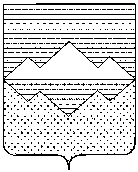 АДМИНИСТРАЦИЯАЙЛИНСКОГО СЕЛЬСКОГО ПОСЕЛЕНИЯСАТКИНСКОГО МУНИЦИПАЛЬНОГО РАЙОНА ЧЕЛЯБИНСКОЙ ОБЛАСТИПОСТАНОВЛЕНИЕ_________________________________________________________от 18  июня 2017г. № 40/1Порядок осуществления муниципального контроля     В соответствии с Федеральными законами от 08.11.2007 N 257-ФЗ "Об автомобильных дорогах и о дорожной деятельности в Российской Федерации и о внесении изменений в отдельные законодательные акты Российской Федерации", от 10.12.1995 N 196-ФЗ "О безопасности дорожного движения", от 06.10.2003 N 131-ФЗ "Об общих принципах организации местного самоуправления в Российской Федерации", от 26.12.2008 N 294-ФЗ "О защите прав юридических лиц и индивидуальных предпринимателей при осуществлении государственного контроля (надзора) и муниципального контроля", приказом Министерства экономического развития Российской Федерации от 30.04.2009 N 141 "О реализации положений Федерального закона "О защите прав юридических лиц и индивидуальных предпринимателей при осуществлении государственного контроля (надзора) и муниципального контроля", Уставом Айлинского сельского поселения,ПОСТАНОВЛЯЮ:1. Утвердить Положение о порядке осуществления муниципального контроля за сохранностью автомобильных дорог местного значения в границах населенных пунктов Айлинского сельского поселения (прилагается).2. Разместить настоящее Постановление на официальном сайте Администрации Айлинского сельского поселения admailino.ru.3. Настоящее постановление вступает в силу со дня его подписания.Глава Айлинского сельского поселения                                                      Т. П. ШутьУтверждено
постановлением Главы
Айлинского сельского поселения 
от 18.06.2018 N 40/1 Положениео порядке осуществления муниципального контроля за сохранностью автомобильных дорог местного значения в границах населенных пунктов Айлинского сельского поселения1. Общие положения1.1. Настоящее Положение о порядке осуществления муниципального контроля за сохранностью автомобильных дорог местного значения в границах населенных пунктов  Айлинского сельского поселения (далее - Положение) устанавливает порядок осуществления муниципального контроля за сохранностью автомобильных дорог местного значения в границах населенных пунктов Айлинского сельского поселения (далее - сельское поселение Айлинское) в соответствии с Федеральными законами от 08.11.2007 N 257-ФЗ "Об автомобильных дорогах и о дорожной деятельности в Российской Федерации и о внесении изменений в отдельные законодательные акты Российской Федерации", от 06.10.2003 N 131-ФЗ "Об общих принципах организации местного самоуправления в Российской Федерации", от 10.12.1995. N 196-ФЗ "О безопасности дорожного движения", от 26.12.2008 N 294-ФЗ "О защите прав юридических лиц и индивидуальных предпринимателей при осуществлении государственного контроля (надзора) и муниципального контроля", приказом Министерства экономического развития Российской Федерации от 30.04.2009 N 141 "О реализации положений Федерального закона "О защите прав юридических лиц и индивидуальных предпринимателей при осуществлении государственного контроля (надзора) и муниципального контроля", Уставом Айлинского сельского поселения.1.2. Объектом муниципального контроля за сохранностью автомобильных дорог местного значения являются автомобильные дороги общего и не общего пользования местного значения в границах населенных пунктов сельского поселения Айлинское, за исключением автомобильных дорог федерального, регионального или межмуниципального значения, частных автомобильных дорог, а также здания, сооружения и иные объекты дорожного сервиса, расположенные на придорожных полосах автомобильных дорогах местного значения, рекламные конструкции, расположенные в полосе отвода и придорожных полосах автомобильных дорог, полос отвода и придорожных полос, автомобильных дорог местного значения.1.3. Муниципальный контроль за сохранностью автомобильных дорог местного значения на территории сельского поселения Айлинское Саткинского муниципального района Челябинской области осуществляется администрацией сельского поселения Айлинское (далее - Администрация) и уполномоченными ею должностными лицами, которые руководствуются Административным регламентом проведения проверок при осуществлении муниципального контроля за сохранностью автомобильных дорог местного значения, утвержденным постановлением главы.1.4. Финансирование деятельности по осуществлению муниципального контроля за сохранностью автомобильных дорог местного значения и его материально-техническое обеспечение осуществляется за счёт средств бюджета Айлинского  сельского поселения.2. Цель и задачи муниципального контроля за сохранностью автомобильных дорог местного значения
2.1. Целью муниципального контроля за сохранностью автомобильных дорог местного значения является обеспечение соблюдения законодательства об автомобильных дорогах и о дорожной деятельности.2.2.Основными задачами муниципального контроля за сохранностью автомобильных дорог местного значения являются:а) проверка соблюдения требований технических условий по размещению объектов, предназначенных для осуществления дорожной деятельности, объектов дорожного сервиса, рекламных конструкций и других объектов в полосе отвода и придорожной полосе автомобильных дорог местного значения;б) проверка соблюдения пользователями автомобильных дорог, лицами, осуществляющими деятельность в пределах полос отвода и придорожных полос, правил использования полос отвода и придорожных полос, а также обязанностей при использовании автомобильных дорог местного значения в части недопущения повреждения автомобильных дорог и их элементов;в) проверка соблюдения весовых и габаритных параметров транспортных средств при движении по автомобильным дорогам местного значения, включая периоды временного ограничения движения транспортных средств;3.Порядок организации проверок
3.1. Муниципальный контроль за сохранностью автомобильных дорог местного значения в границах населенных пунктов Айлинского сельского поселения  осуществляется путем проведения плановых и внеплановых проверок.3.2. Муниципальный контроль за сохранностью автомобильных дорог местного значения в границах населенных пунктов Айлинского сельского поселения  осуществляется посредством организации и проведения проверок юридических лиц, индивидуальных предпринимателей и граждан, документального закрепления результатов проверок, принятия мер по устранению выявленных нарушений.3.3. Виды проверок в рамках осуществления муниципального контроля за сохранностью автомобильных дорог местного значения в границах населенных пунктов Айлинского сельского поселения:1) плановая - осуществляется по основаниям и в порядке, установленными статьей 9 Федерального закона N 294-ФЗ;2) внеплановая - осуществляется по основаниям и в порядке, установленными статьей 10 Федерального закона N 294-ФЗ.Плановая и внеплановая проверки проводятся в форме документарной проверки и (или) выездной проверки в порядке, установленном соответственно статьями 11 и 12 Федерального закона N 294-ФЗ.3.4. Плановые проверки проводятся не чаще чем один раз в три года.3.5. Плановые проверки проводятся на основании разрабатываемых Администрацией Айлинского сельского поселения  в соответствии с их полномочиями ежегодных планов.3.6. Порядок подготовки ежегодного плана проведения плановых проверок юридических лиц и индивидуальных предпринимателей, его представления в органы прокуратуры и согласования, а также типовая форма ежегодного плана проведения плановых проверок юридических лиц и индивидуальных предпринимателей устанавливается Правительством Российской Федерации.3.7. Основанием для включения плановой проверки в ежегодный план проведения плановых проверок юридических лиц и индивидуальных предпринимателей является истечение трех лет со дня:- государственной регистрации юридического лица, индивидуального предпринимателя;- окончания проведения последней плановой проверки юридического лица, индивидуального предпринимателя.3.8. Утвержденный главой Айлинского  сельского поселения  ежегодный план проведения плановых проверок доводится до сведения заинтересованных лиц посредством его размещения на официальном интернет-сайте Администрации.3.9. Предметом внеплановой проверки является соблюдение юридическим лицом, индивидуальным предпринимателем в процессе осуществления деятельности обязательных требований и требований, установленных муниципальными правовыми актами, выполнение предписаний органов государственного контроля (надзора), органов муниципального контроля за сохранностью автомобильных дорог местного значения в границах населенных пунктов Айлинского сельского поселения, проведение мероприятий по предотвращению причинения вреда жизни, здоровью граждан, вреда животным, растениям, окружающей среде, по обеспечению безопасности государства, по предупреждению возникновения чрезвычайных ситуаций природного и техногенного характера, по ликвидации последствий причинения такого вреда.3.11. Основанием для проведения внеплановой проверки является:1) истечение срока исполнения юридическим лицом, индивидуальным предпринимателем ранее выданного предписания об устранении выявленного нарушения обязательных требований и (или) требований, установленных муниципальными правовыми актами;2) поступление в органы муниципального контроля обращений и заявлений граждан, в том числе индивидуальных предпринимателей, юридических лиц, информации от органов государственной власти, органов местного самоуправления, из средств массовой информации о следующих фактах:а) возникновение угрозы причинения вреда жизни, здоровью граждан, вреда животным, растениям, окружающей среде, объектам культурного наследия (памятникам истории и культуры) народов Российской Федерации, безопасности государства, а также угрозы чрезвычайных ситуаций природного и техногенного характера;б) причинение вреда жизни, здоровью граждан, вреда животным, растениям, окружающей среде, объектам культурного наследия (памятникам истории и культуры) народов Российской Федерации, безопасности государства, а также возникновение чрезвычайных ситуаций природного и техногенного характера;в) нарушение прав потребителей (в случае обращения граждан, права которых нарушены);4. Права, обязанности, ограничения и ответственность должностных лиц, осуществляющих муниципальный
контроль за сохранностью автомобильных дорог местного значения4.1. Должностные лица имеют право:- посещать в порядке, установленном законодательством, автомобильные дороги местного значения, объекты дорожного сервиса, в отношении которых осуществляется муниципальный контроль, расположенные на них здания и сооружения;- устанавливать сроки устранения правонарушений;- обращаться в установленном порядке в органы внутренних дел за оказанием содействия в предотвращении или пресечении действий, препятствующих осуществлению муниципального контроля за сохранностью автомобильных дорог местного значения, а также в установлении личности граждан, виновных в нарушении действующего законодательства об автомобильных дорогах и о дорожной деятельности;- выдавать предписания по устранению выявленных в результате проверок нарушений законодательства об автомобильных дорогах и о дорожной деятельности;- привлекать для проведения экспертиз за счет средств нарушителей законодательства об автомобильных дорогах и о дорожной деятельности, экспертов, специалистов различных учреждений и организаций;- направлять на рассмотрение в соответствующие государственные органы материалы о выявленных нарушениях по использованию автомобильных дорогах местного значения для принятия решения о привлечении виновных лиц к административной и (или) уголовной ответственности.4.2. Лица, осуществляющие муниципальный контроль за сохранностью автомобильных дорог местного значения, обязаны:- своевременно и в полной мере исполнять предоставленные в соответствии с законодательством Российской Федерации полномочия по предупреждению, выявлению и пресечению нарушений обязательных требований и требований, установленных муниципальными правовыми актами Айлинского сельского поселения;- соблюдать законодательство Российской Федерации, права и законные интересы физического и юридического лица, индивидуального предпринимателя, в отношении которых проводится проверка;- проводить проверку на основании распоряжения главы Айлинского сельского поселения  о ее проведении в соответствии с ее назначением;- проводить проверку только во время исполнения служебных обязанностей, выездную проверку только при предъявлении служебных удостоверений с соответствующей записью, копии распоряжения главы Айлинского сельского поселения и копии документа о согласовании проведения проверки с органом прокуратуры по месту осуществления деятельности таких юридических лиц, индивидуальных предпринимателей;- не препятствовать руководителю, иному должностному лицу или уполномоченному представителю юридического лица, индивидуальному предпринимателю, его уполномоченному представителю, физическому лицу или его представителю присутствовать при проведении проверки и давать разъяснения по вопросам, относящимся к предмету проверки;- предоставлять руководителю, иному должностному лицу или уполномоченному представителю юридического лица, индивидуальному предпринимателю, его уполномоченному представителю, физическому лицу или его представителю, присутствующим при проведении проверки, информацию и документы, относящиеся к предмету проверки;- знакомить руководителя, иное должностное лицо или уполномоченного представителя юридического лица, индивидуального предпринимателя, его уполномоченного представителя, физическое лицо или его представителя с результатами проверки;- учитывать при определении мер, принимаемых по фактам выявленных нарушений, соответствие указанных мер тяжести нарушений, их потенциальной опасности для жизни, здоровья людей, для животных, растений, окружающей среды, безопасности государства, для возникновения чрезвычайных ситуаций природного и техногенного характера, а также не допускать необоснованное ограничение прав и законных интересов граждан, юридических лиц, индивидуальных предпринимателей;- соблюдать сроки проведения проверки, установленные законодательством Российской Федерации;- не требовать от физического и юридического лица, индивидуального предпринимателя документы и иные сведения, представление которых не предусмотрено законодательством Российской Федерации;- перед началом проведения выездной проверки по просьбе руководителя, иного должностного лица или уполномоченного представителя юридического лица, индивидуального предпринимателя, его уполномоченного представителя, физического лица ознакомить их с положениями административного регламента в соответствии с которым проводится проверка;- осуществлять запись о проведенной проверке в журнале учета проверок.4.3. При проведении проверки должностные лица не вправе:- проверять выполнение обязательных требований и требований, установленных муниципальными правовыми актами, если такие требования не относятся к полномочиям органа муниципального контроля, от имени которого действуют эти должностные лица;- осуществлять плановую или внеплановую выездную проверку в случае отсутствия при ее проведении руководителя, иного должностного лица или уполномоченного представителя юридического лица, индивидуального предпринимателя, его уполномоченного представителя, физического лица или его представителя, за исключением случая проведения такой проверки по основаниям: причинение вреда жизни, здоровью граждан, вреда животным, растениям, окружающей среде, объектам культурного наследия (памятникам истории и культуры) народов Российской Федерации, безопасности государства, а также возникновение чрезвычайных ситуаций природного и техногенного характера;- требовать представления документов, информации, образцов продукции, проб обследования объектов окружающей среды и объектов производственной среды, если они не являются объектами проверки или не относятся к предмету проверки;- отбирать образцы продукции, пробы обследования объектов окружающей среды и объектов производственной среды для проведения их исследований, испытаний, измерений без оформления протоколов об отборе указанных образцов, проб по установленной форме и в количестве, превышающем нормы, установленные национальными стандартами, правилами отбора образцов, проб и методами их исследований, испытаний, измерений, техническими регламентами или действующими до дня их вступления в силу иными нормативными техническими документами и правилами и методами исследований, испытаний, измерений;- распространять информацию, полученную в результате проведения проверки и составляющую государственную, коммерческую, служебную, иную охраняемую законом тайну, за исключением случаев, предусмотренных законодательством;- превышать установленные сроки проведения проверки.4.4. Должностное лицо несет ответственность в соответствии с действующим законодательством:- за обеспечение своевременного принятия мер к нарушителям законодательства об автомобильных дорогах и о дорожной деятельности;- за объективность и достоверность материалов проводимых проверок;- за невыполнение или ненадлежащее выполнение своих обязанностей при осуществлении муниципального контроля за сохранностью автомобильных дорог местного значения;- за противоправность действий при проведении мероприятий по муниципальному контролю за сохранностью автомобильных дорог местного значения.5. Защита прав юридических лиц, индивидуальных предпринимателей, граждан при осуществлении муниципального жилищного контроля
5.1. Защита прав юридических лиц, индивидуальных предпринимателей, граждан при осуществлении муниципального контроля за сохранностью автомобильных дорог местного значения осуществляется в административном и (или) судебном порядке в соответствии с законодательством Российской Федерации.